                                             от 11 сентября 2023 г. № 53О плане мероприятий («дорожной карте»),направленных на повышение эффективности управлениядебиторской задолженностью по платежам, пеням и штрафамв бюджет Шоруньжинского сельского поселенияМоркинского муниципального района Республики Марий ЭлВо исполнение пункта 3 Постановления Правительства Республики Марий Эл от 30 августа 2023 г. № 1118-р «О плане мероприятия («дорожной карте»), направленных на повышение эффективности управления дебиторской задолженностью по платежам, пеням и штрафам в республиканский бюджет Республики Марий Эл», Шоруньжинская сельская администрация Моркинского муниципального района Республики Марий Эл п о с т а н о в л я е т: 1. Утвердить прилагаемый план мероприятий («дорожную карту направленных на повышение эффективности управления дебиторской задолженностью по платежам, пеням и штрафам в бюджет Шоруньжинского сельского поселения Моркинского муниципального района Республики Марий Эл (далее – «дорожная карта»). 2. Главным администраторам доходов бюджета Шоруньжинского сельского поселения Моркинского муниципального района Республики Марий Эл: организовать и обеспечить выполнение «дорожной карты»; до 1 октября 2023г. (далее – ежеквартально) представлять в Финансовое управление Администрации Моркинского муниципального района сведенияо выполнении «дорожной карты». 3. Контроль за исполнением настоящего постановления оставляю за собой.Глава Шоруньжинской сельской администрации                           И. М. Евсеев            РОССИЙ ФЕДЕРАЦИИ    МАРИЙ ЭЛ РЕСПУБЛИКЫСЕМОРКО МУНИЦИПАЛ РАЙОНЫН             УНЧО ЯЛ КУНДЕМ                     АДМИНИСТРАЦИЙЖЕТ.Ефремов урем  39  Шоруньжа села,                                                                                                                                                                                                                                                                                                                                                                                             индекс 425127тел.:. / факс: 8(83635)  9-43-45эл.адрес: shorunzha@mail.ru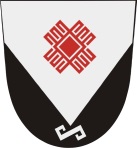           РОССИЙСКАЯ ФЕДЕРАЦИЯ         РЕСПУБЛИКА МАРИЙ ЭЛ                      МОРКИНСКИЙ               МУНИЦИПАЛЬНЫЙ РАЙОН         ШОРУНЬЖИНСКАЯ СЕЛЬСКАЯ                               АДМИНИСТРАЦИЯул.Т.Ефремова, дом 39,с.Шоруньжаиндекс 425127тел./факс  8(83635) 9-43-45эл.адрес: shorunzha@mail.ru